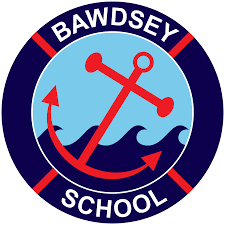 Bawdsey PrimarySubject on a Page: HistoryName of Subject Leader for Learning: Helen Rankin and Emily Mee Subject Intent: History: Caring, resilience, explore, courage, equal. (ALL 5)
Our goal for History education is that children will build an informed historical perspective on their world, by developing:strong understanding of chronology and historical terms allowing for confident historical enquiry skills and an understanding of the importance of historical sources as evidence. A knowledge of the characteristics of and innovations during different time periods.An understanding of the significance of different historical events and an appreciation of their continuing legacy especially looking at equality. Subject Intent: History: Caring, resilience, explore, courage, equal. (ALL 5)
Our goal for History education is that children will build an informed historical perspective on their world, by developing:strong understanding of chronology and historical terms allowing for confident historical enquiry skills and an understanding of the importance of historical sources as evidence. A knowledge of the characteristics of and innovations during different time periods.An understanding of the significance of different historical events and an appreciation of their continuing legacy especially looking at equality. ImplementationHistory is taught mainly through a topic based approach and gives pupils a chance to explore a wide range of sources from which the past may come alive. This will include a range of out of school visits, workshops, visitors and artefacts. A two-year/three-year cycle is planned to provide a wide coverage and chronology of British history, along with aspects of world History. Subject leaders plan history carefully using the objectives from the national curriculum that form our medium term plans, which are then transferred onto a progression document. This shows what skills and knowledge have been taught previously. From this are knowledge organiser have been created, which outlines the knowledge and skills (including vocabulary) that children should master.  Teachers are then able to design a series of lessons, which plan for progression and depth. They will create a way for history to be displayed or shared to celebrate the pupil’s work.Impact:Our history curriculum is high quality, well thought out and is planned to demonstrate progression. The impact of the high quality planning and teaching is that by Year 6 the children will have a deep understanding of chronology, equality and innovation. They will also have developed historical enquiry skills that they confidently use. Learning & Recording:Children will be expected to apply skills that they learned in core subjects – writing skills, questioning skills, editing and up levelling presentation. Books will all be labelled with standard class labelPresentation will follow the school format and high expectations will be adhered to. High quality learning will be evidenced by challenging questioning and deep understanding.Children will be given the opportunity to visit local areas of interest to support learning and to relate their learning to other topic areas.They will be taught to understand the difference between primary and secondary sources and understand about the importance of authentic relics and resources that support their learning.Assessment:Assessments will be made against the statements on Pupil Asset. Staff will also use these targets for gaps analysis when planning future lessons to ensure the curriculum is completely covered. Observations - will be recorded in books, through reflections from pupils and staff and on the class working wall. Marking and feedback will be in line with policy Assessment will be through a variety of tools – verbal and written. Key Priorities 2020-2021:Provide opportunities for challenge to increase number of children working above expected.Consistency across the school - display, planning, recording in books.To increase children’s awareness of a wide variety of historical times and the impact and the impact of these.To develop children’s questioning skills to allow them to ask deeper questions on historical topics. Key Priorities 2020-2021:Provide opportunities for challenge to increase number of children working above expected.Consistency across the school - display, planning, recording in books.To increase children’s awareness of a wide variety of historical times and the impact and the impact of these.To develop children’s questioning skills to allow them to ask deeper questions on historical topics. 